Your recent request for information is replicated below, together with our response.I read on the webpage below,https://gbr01.safelinks.protection.outlook.com/?url=https%3A%2F%2Fen.m.wikipedia.org%2Fwiki%2FCatholic_Police_Guild&data=05%7C01%7Cfoi%40scotland.police.uk%7C51084b2bd1644cd6e14608db9b6d9e6b%7C6795c5d3c94b497a865c4c343e4cf141%7C0%7C0%7C638274667497713216%7CUnknown%7CTWFpbGZsb3d8eyJWIjoiMC4wLjAwMDAiLCJQIjoiV2luMzIiLCJBTiI6Ik1haWwiLCJXVCI6Mn0%3D%7C2000%7C%7C%7C&sdata=tVJOpMuCNIrM6zKcd8WHaBftHCgqVt4cI4pvTh80pYE%3D&reserved=0That Police Scotland have entered into talks to form a Catholic Police Guild.My FOI request is for all correspondence and minutes between Police Scotland and the person or persons representing the Police Officers Catholic Guild.Also can you confirm or deny if Police Scoland have agreed to this association of Police Officers.In terms of Section 17 of the Act, I can confirm that the information you have requested is not held by Police Scotland.By way of explanation, no records are held relating to any communication regarding the creation of a Police Officers Catholic Guild. If you require any further assistance, please contact us quoting the reference above.You can request a review of this response within the next 40 working days by email or by letter (Information Management - FOI, Police Scotland, Clyde Gateway, 2 French Street, Dalmarnock, G40 4EH).  Requests must include the reason for your dissatisfaction.If you remain dissatisfied following our review response, you can appeal to the Office of the Scottish Information Commissioner (OSIC) within 6 months - online, by email or by letter (OSIC, Kinburn Castle, Doubledykes Road, St Andrews, KY16 9DS).Following an OSIC appeal, you can appeal to the Court of Session on a point of law only. This response will be added to our Disclosure Log in seven days' time.Every effort has been taken to ensure our response is as accessible as possible. If you require this response to be provided in an alternative format, please let us know.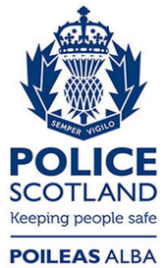 Freedom of Information ResponseOur reference:  FOI 23-2055Responded to:  05 September 2023